VICERRECTORÍA ASISTENTE DE INVESTIGACIÓN Y EXTENSIÓNCOORDINACIÓN DE PROPIEDAD INTELECTUALFECHA DE SOLICITUD: DATOS GENERALESDATOS DE LA MARCANota: Si utiliza el Gestor de Productos y Servicios para definir los servicios específicos dentro la clase correspondiente al servicio que ofrece, solo use el espacio que indica “Lista de productos y/o servicios”, de no encontrarse el número de la subclase.______________________________			___________________________________Firma							VoBo Director de la Unidad de InvestigaciónDocente Solicitante					/Unidad Académica_________________________________		___________________________________VoBo Decano Facultad de la Unidad de			VoBo Representante de Facultad anteInvestigación//Unidad Académica		Comité Central de Investigación y extensiónEn la siguiente tabla podrá agregar información de los autores y/o creadores del signo distintivo a solicitar para el registro.Tipo de Vinculación a La UFPS: E (Estudiante), G (Graduado), TC (Docente Tiempo completo), OTC (Docente Ocasional tiempo completo), C (Docente Cátedra) CL (Contrato laboral), CPS (Contrato de prestación de servicio)GLOSARIOClasificación Internacional de Niza: Es un sistema Internacional utilizado para clasificar Productos y Servicios a efectos del Registro de las Marcas, fue establecido en virtud del arreglo celebrado en Niza el 15 de junio de 1957 establece una clasificación para el registro de las marcas de fábrica o de comercio y las marcas de servicio. (OMPI 2021)CMYK: Por sus siglas en inglés, es la abreviatura de cian, magenta, amarillo y negro. Se trata de un modelo de color utilizado en la impresión en colores, y también describe el propio procedimiento de impresión. A menudo, este modelo de color también se denomina modelo de cuatro colores. (OMPI, 2013)Gestor de Productos y Servicios: Es una herramienta plurilingüe que ayuda a elaborar la lista completa de productos y servicios necesaria para presentar una solicitud internacional. Proporciona los términos de la lista alfabética de la Clasificación de Niza, así como otros términos previamente aprobados por la OMPI y 29 países y oficinas regionales de P.I. (OMPI, 2021)Marca: Es un signo que permite diferenciar los productos o servicios de una empresa de los de otra. Las marcas son derechos de propiedad intelectual protegidos. (OMPI, 2021)Marca Colectiva: Es un tipo de marca de la que se valen las asociaciones de productores, fabricantes, prestadores de servicios, organizaciones o cualquier grupo de personas para que con ella se informen las características comunes de los productos o servicios de los integrantes de ese cuerpo colectivo. (SIC, 2020)Marca de Certificación: Son las que se utilizan para garantizar una calidad o estándar de un producto o servicio. (SIC, 2020)Marca de Servicios o Productos: Signo que sirve para distinguir habitualmente los productos o servicios de una empresa o de un grupo de empresas industriales o comerciales. Puede estar constituido por uno o varios elementos distintivos (palabras, letras, cifras, dibujos o ilustraciones, símbolos, monogramas o firmas, colores, combinaciones de colores, hologramas o signos sonoros) y, en virtud de ciertas legislaciones, también por la forma o cualquier otro aspecto particular del acondicionamiento o del embalaje de un producto (a reserva de que no venga impuesto únicamente por su función). El signo también puede estar constituido por cualquier combinación de esos elementos. (OMPI, 2013)Marcas Figurativas: Son aquellas que se encuentran formadas por un gráfico o imagen visual que puede evocar o no un concepto. (SIC, 2016)Marcas Mixtas: Se componen de un elemento denominativo (una o varias palabras o varias letras o números o la combinación de ellos) y un elemento gráfico (una o varias imágenes). Las marcas mixtas deben estar representadas de manera que estén contenidos en ellas los elementos nominativos y gráficos que las conforman, los cuales deben apreciarse con nitidez. (SIC, 2016)Marcas Nominativas: Las marcas denominativas llamadas también nominales o verbales, utilizan expresiones acústicas o fonéticas, formadas por una o varias letras, palabras o números, individual o conjuntamente estructurados, que integran un conjunto o un todo pronunciable, que puede o no tener significado conceptual. (SIC, 2016)Sistema de color Pantone: Se trata de un sistema de color utilizado en el contexto de la impresión en colores. Los colores están identificados por números, y pueden visualizarse en tarjetas. El espacio de color de este sistema es mucho más amplio que el CMYK, pues también incluye los colores metálicos y fluorescentes. (OMPI, 2013)Signo Distintivo: Se origina como una forma de comunicación que utiliza el empresario para darse a conocer en el mercado y que lo distingue de manera particular. (SIC, 2021)FORMATOSOLICITUD CONVOCATORIA UFPS -  FOMENTO DE REGISTRO DE SIGNOS DISTINTIVOS INSTITUCIONALES Y PRODUCTOS TECNOLÓGICOS 2021NOMBRE DE LA UNIDAD INVESTIGATIVA O ACADÉMICA QUE CREO LA MARCA:FECHA AVAL DE CREACIÓN DE LA UNIDAD INVESTIGATIVA O ACADÉMICA:NOMBRE DE LA UNIDAD ACADÉMICA A LA QUE PERTENECENOMBRE DE LA UNIDAD ACADÉMICA A LA QUE PERTENECEFacultadDepartamentoPrograma AcadémicoOtroDENOMINACIÓN DEL SIGNO DISTINTIVO (e.g.: CIMAC Centro de Investigación de Materiales Cerámicos)DESCRIPCIÓN DEL SIGNO DISTINTIVO INDICACIÓN DEL TIPO DE SIGNOINDICACIÓN DEL TIPO DE SIGNOINDICACIÓN DEL TIPO DE SIGNOINDICACIÓN DEL TIPO DE SIGNOINDICACIÓN DEL TIPO DE SIGNOINDICACIÓN DEL TIPO DE SIGNOINDICACIÓN DEL TIPO DE SIGNOINDICACIÓN DEL TIPO DE SIGNOMARCA MARCA COLECTIVAMARCA DE CERTIFICACIÓNPRODUCTOTIPO DE MARCATIPO DE MARCATIPO DE MARCATIPO DE MARCATIPO DE MARCATIPO DE MARCANOMINATIVAFIGURATIVAMIXTAMARCA PRODUCTO DE:MARCA PRODUCTO DE:MARCA PRODUCTO DE:MARCA PRODUCTO DE:MARCA PRODUCTO DE:MARCA PRODUCTO DE:Haga clic en la casilla correspondienteHaga clic en la casilla correspondienteHaga clic en la casilla correspondienteHaga clic en la casilla correspondienteHaga clic en la casilla correspondienteHaga clic en la casilla correspondienteINVESTIGACIÓNDESARROLLO TECNOLÓGICOINNOVACIÓN(Si la marca es producto de un proyecto, favor indicar el nombre del proyecto)(Si la marca es producto de un proyecto, favor indicar el nombre del proyecto)(Si la marca es producto de un proyecto, favor indicar el nombre del proyecto)(Si la marca es producto de un proyecto, favor indicar el nombre del proyecto)(Si la marca es producto de un proyecto, favor indicar el nombre del proyecto)(Si la marca es producto de un proyecto, favor indicar el nombre del proyecto)IMAGEN DE LA MARCA (Las extensiones de archivo disponibles para cargar la imagen a la página de la SIC son: gif, jpg). IMAGEN DE LA MARCA (Las extensiones de archivo disponibles para cargar la imagen a la página de la SIC son: gif, jpg). IMAGEN DE LA MARCA (Las extensiones de archivo disponibles para cargar la imagen a la página de la SIC son: gif, jpg). IMAGEN DE LA MARCA (Las extensiones de archivo disponibles para cargar la imagen a la página de la SIC son: gif, jpg). ADJUNTAR IMAGENADJUNTAR IMAGENADJUNTAR IMAGENADJUNTAR IMAGENNOTA IMPORTANTE: DAR CLIC EN TRABAJAR SIN CONEXIÓN PARA PODER INSERTAR LA IMAGEN DESDE LA CARPETA/UBICACIÓN DONDE ESTA GUARDADO.NOTA IMPORTANTE: DAR CLIC EN TRABAJAR SIN CONEXIÓN PARA PODER INSERTAR LA IMAGEN DESDE LA CARPETA/UBICACIÓN DONDE ESTA GUARDADO.NOTA IMPORTANTE: DAR CLIC EN TRABAJAR SIN CONEXIÓN PARA PODER INSERTAR LA IMAGEN DESDE LA CARPETA/UBICACIÓN DONDE ESTA GUARDADO.NOTA IMPORTANTE: DAR CLIC EN TRABAJAR SIN CONEXIÓN PARA PODER INSERTAR LA IMAGEN DESDE LA CARPETA/UBICACIÓN DONDE ESTA GUARDADO.REIVINDICACIÓN DE COLORESREIVINDICACIÓN DE COLORESREIVINDICACIÓN DE COLORESREIVINDICACIÓN DE COLORESSINOEn el caso de desearse reivindicar los colores como característica distintiva del signo solicitado, se podrá emplear un sistema de identificación de colores internacional que permita su verificación posterior tal como “PANTONE” o CMYK.En el caso de desearse reivindicar los colores como característica distintiva del signo solicitado, se podrá emplear un sistema de identificación de colores internacional que permita su verificación posterior tal como “PANTONE” o CMYK.En el caso de desearse reivindicar los colores como característica distintiva del signo solicitado, se podrá emplear un sistema de identificación de colores internacional que permita su verificación posterior tal como “PANTONE” o CMYK.En el caso de desearse reivindicar los colores como característica distintiva del signo solicitado, se podrá emplear un sistema de identificación de colores internacional que permita su verificación posterior tal como “PANTONE” o CMYK.En caso de reivindicar más de un color, adjuntar imagen con ayuda visual para identificar la ubicación de los colores en formato PDF.En caso de reivindicar más de un color, adjuntar imagen con ayuda visual para identificar la ubicación de los colores en formato PDF.En caso de reivindicar más de un color, adjuntar imagen con ayuda visual para identificar la ubicación de los colores en formato PDF.En caso de reivindicar más de un color, adjuntar imagen con ayuda visual para identificar la ubicación de los colores en formato PDF.NOTA IMPORTANTE: DAR CLIC EN TRABAJAR SIN CONEXIÓN PARA PODER INSERTAR LA IMAGEN DESDE LA CARPETA/UBICACIÓN DONDE ESTA GUARDADO.NOTA IMPORTANTE: DAR CLIC EN TRABAJAR SIN CONEXIÓN PARA PODER INSERTAR LA IMAGEN DESDE LA CARPETA/UBICACIÓN DONDE ESTA GUARDADO.NOTA IMPORTANTE: DAR CLIC EN TRABAJAR SIN CONEXIÓN PARA PODER INSERTAR LA IMAGEN DESDE LA CARPETA/UBICACIÓN DONDE ESTA GUARDADO.NOTA IMPORTANTE: DAR CLIC EN TRABAJAR SIN CONEXIÓN PARA PODER INSERTAR LA IMAGEN DESDE LA CARPETA/UBICACIÓN DONDE ESTA GUARDADO.PRODUCTO Y/O SERVICIOS (consultar los siguientes enlaces https://webaccess.wipo.int/mgs/?lang=es o https://www.wipo.int/classifications/nice/nclpub/en/fr, para identificar la lista específica de los productos y/o servicios dentro de la clase a proteger, que corresponde a la unidad investigativa o producto tecnológico a registrar como marca) PRODUCTO Y/O SERVICIOS (consultar los siguientes enlaces https://webaccess.wipo.int/mgs/?lang=es o https://www.wipo.int/classifications/nice/nclpub/en/fr, para identificar la lista específica de los productos y/o servicios dentro de la clase a proteger, que corresponde a la unidad investigativa o producto tecnológico a registrar como marca) SUBCLASELISTA DE PRODUCTOS Y/O SERVICIOSREPORTE DE BÚSQUEDA – ANTECEDENTES MARCARIOSREPORTE DE BÚSQUEDA – ANTECEDENTES MARCARIOSREPORTE DE BÚSQUEDA – ANTECEDENTES MARCARIOSREPORTE DE BÚSQUEDA – ANTECEDENTES MARCARIOSREPORTE DE BÚSQUEDA – ANTECEDENTES MARCARIOSPara más información sobre la búsqueda, ver video en enlace: https://youtu.be/x-3WnfddVaA. Para más información sobre la búsqueda, ver video en enlace: https://youtu.be/x-3WnfddVaA. Para más información sobre la búsqueda, ver video en enlace: https://youtu.be/x-3WnfddVaA. Para más información sobre la búsqueda, ver video en enlace: https://youtu.be/x-3WnfddVaA. Para más información sobre la búsqueda, ver video en enlace: https://youtu.be/x-3WnfddVaA. Existe similitud fonética:SINOExiste similitud conceptualSINOExiste similitud gráficaSINO*Incluya reporte PDF que se obtiene una vez realizada la búsqueda avanzada en la plataforma SIPI*Incluya reporte PDF que se obtiene una vez realizada la búsqueda avanzada en la plataforma SIPI*Incluya reporte PDF que se obtiene una vez realizada la búsqueda avanzada en la plataforma SIPI*Incluya reporte PDF que se obtiene una vez realizada la búsqueda avanzada en la plataforma SIPI*Incluya reporte PDF que se obtiene una vez realizada la búsqueda avanzada en la plataforma SIPICONCLUSIONES DE LA BÚSQUEDACONCLUSIONES DE LA BÚSQUEDACONCLUSIONES DE LA BÚSQUEDACONCLUSIONES DE LA BÚSQUEDACONCLUSIONES DE LA BÚSQUEDAINFORMACIÓN DE LOS AUTORESINFORMACIÓN DE LOS AUTORESINFORMACIÓN DE LOS AUTORESINFORMACIÓN DE LOS AUTORESINFORMACIÓN DE LOS AUTORESINFORMACIÓN DE LOS AUTORESINFORMACIÓN DE LOS AUTORESINFORMACIÓN DE LOS AUTORESINFORMACIÓN DE LOS AUTORESIndicar en la primera fila el autor responsable designado por todas las partesIndicar en la primera fila el autor responsable designado por todas las partesIndicar en la primera fila el autor responsable designado por todas las partesIndicar en la primera fila el autor responsable designado por todas las partesIndicar en la primera fila el autor responsable designado por todas las partesIndicar en la primera fila el autor responsable designado por todas las partesIndicar en la primera fila el autor responsable designado por todas las partesIndicar en la primera fila el autor responsable designado por todas las partesIndicar en la primera fila el autor responsable designado por todas las partesNombreTipo de documento de identidadNúmero de documento identidadLugar de expediciónDirección de ResidenciaDepartamento o unidad académica a la que pertenece en la UFPSTipo de vinculación con la UFPSCelularCorreo electrónico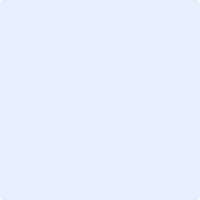 